GOLD again in 2014!
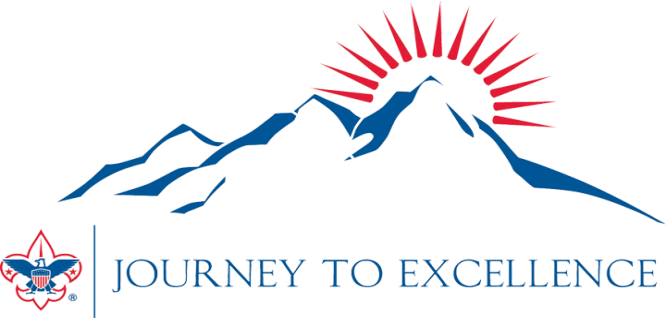 1) AdvancementGold = 9, Silver = 8, Bronze = 7  1__________________      2__________________      3__________________  4__________________      5__________________      6__________________  7__________________      8__________________      9__________________
4) Trained LeadersSilver = All adult advisors complete Basic Training
John:  Y  /  N     Justin:  Y  /  N5) Short-term CampsGold = 9, Silver = 7  1_____________      2_____________      3_____________      4_____________  5_____________      6_____________      7_____________      8_____________  9_____________      6) Long-term CampsGold = 70% (13 of 18 boys)7) Patrol MethodGold = 10 PLC + annual planning + 1 scout attend NYLT, Silver = 6 + AnPlan  1_____________      2_____________      3_____________      4_____________  5_____________      6_____________      7_____________      8_____________  9_____________      10____________    AnPlan_________     NYLT___________8) ServiceGold = 6, Silver = 5  1___________________      2___________________      3__________________  4___________________      5___________________      6__________________11) Courts of HonorGold = 4, Silver = 3  1_____________      2_____________      3_____________      4_____________12) FitnessSilver = regular physical activity + coordinated group fitness activities